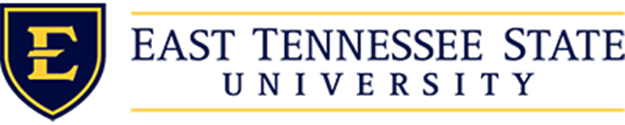 Policy PurposeThe purpose of this policy is to establish the procedures and processes for the submission and approval of requests for developing or modifying academic programs or units.  Policy StatementEast Tennessee State University complies with the academic policies of the Tennessee Higher Education Commission (THEC).  ETSU has the authority to do the following without approval from THEC:create new coursessubstantially modify or make minor edits or updates to existing coursesinactivate existing coursesdetermine course content or designestablish certificates 12-23 creditsestablish minorsrevise existing academic degrees, certificates, concentrations or minorsestablish institutes and centers that are not cost centers ETSU places primary responsibility for the content, quality, and effectiveness of its curriculum with its faculty.  Curricular academic actions, therefore, must be approved initially by the faculty of the originating unit.   Academic actions are approved as indicated on the Academic Approval matrix.When an academic action is reviewed and approved by Academic Council, the Council determines if the action represents a substantive change in accordance with ETSU’s Substantive Change policy.   Authority:   	THEC Academic Policy A1.0 :  New Academic Programs:  Approval Process	THEC Academic Policy A1.1:  A - Academic Program Modifications	SACSCOC Substantive Change Policy DefinitionsActions identified in the Academic Approvals matrix, located under Procedure.Policy HistoryEffective Date:   March 24, 2017Procedure (s)The approval matrix (below) should be available here.Procedure HistoryEffective Date:  March 24, 2017Revision Date:  April 12, 2018Related Form(s)Academic action forms are available in the University’s Curriculum Process software, Curriculog.Scope and ApplicabilityPrimary:  AcademicsAcademic Approvals*Possible SACSCOC implication; consult with Accreditation Liaison when planning these actions.Approval of Academic Programs, Units, and ModificationsApproval of Academic Programs, Units, and ModificationsResponsible Official:   ProvostResponsible Office:   Vice Provost for Academic AffairsAcademic ActionDepartmentChair CollegeCurriculum CommitteeTeacher Education AdvisoryCommitteeCollege/Graduate Dean UG Curriculum Committee/Graduate CouncilUG Curriculum Committee/Graduate CouncilAcademicCouncilETSUPresidentAcademic and Student Affairs CommitteeETSUBoardTHECTHEC Academic PolicesA1.0 New Academic Programs:  Approval ProcessTHEC Academic PolicesA1.0 New Academic Programs:  Approval ProcessTHEC Academic PolicesA1.0 New Academic Programs:  Approval ProcessTHEC Academic PolicesA1.0 New Academic Programs:  Approval ProcessTHEC Academic PolicesA1.0 New Academic Programs:  Approval ProcessTHEC Academic PolicesA1.0 New Academic Programs:  Approval ProcessTHEC Academic PolicesA1.0 New Academic Programs:  Approval ProcessTHEC Academic PolicesA1.0 New Academic Programs:  Approval ProcessTHEC Academic PolicesA1.0 New Academic Programs:  Approval ProcessTHEC Academic PolicesA1.0 New Academic Programs:  Approval ProcessTHEC Academic PolicesA1.0 New Academic Programs:  Approval ProcessTHEC Academic PolicesA1.0 New Academic Programs:  Approval Process*Establish New Academic Programxxif appropriatexxxxxxApproveApprove*Establish New Certificate 24–up credits xxif appropriatexxxxxxApproveApproveTHEC Academic PolicesA1.1 Academic Program Modifications THEC Academic PolicesA1.1 Academic Program Modifications THEC Academic PolicesA1.1 Academic Program Modifications THEC Academic PolicesA1.1 Academic Program Modifications THEC Academic PolicesA1.1 Academic Program Modifications THEC Academic PolicesA1.1 Academic Program Modifications THEC Academic PolicesA1.1 Academic Program Modifications THEC Academic PolicesA1.1 Academic Program Modifications THEC Academic PolicesA1.1 Academic Program Modifications THEC Academic PolicesA1.1 Academic Program Modifications THEC Academic PolicesA1.1 Academic Program Modifications THEC Academic PolicesA1.1 Academic Program Modifications Change or add a program degree designation when change does not involve a significant curriculum shift in redefining the program’s purpose xxxxNotifyNotifyApproveChange  degree designation for an existing academic program or concentration per written recommendation of a disciplinary accreditation bodyxxxxNotifyNotifyApprove*Establish free-standing academic degree program from an existing concentration with steady enrollment/degrees awarded within both the degree designation and all concentrations under that degree for a period of the last three yearsxxif appropriatexxxxxNotifyNotifyApproveTHEC Academic PolicesA1.3 New Academic UnitsTHEC Academic PolicesA1.3 New Academic UnitsTHEC Academic PolicesA1.3 New Academic UnitsTHEC Academic PolicesA1.3 New Academic UnitsTHEC Academic PolicesA1.3 New Academic UnitsTHEC Academic PolicesA1.3 New Academic UnitsTHEC Academic PolicesA1.3 New Academic UnitsTHEC Academic PolicesA1.3 New Academic UnitsTHEC Academic PolicesA1.3 New Academic UnitsTHEC Academic PolicesA1.3 New Academic UnitsTHEC Academic PolicesA1.3 New Academic UnitsTHEC Academic PolicesA1.3 New Academic UnitsEstablish College/School:  Instructional unit that includes several departments and is administered by a dean or directorxxxxxApproveApproveEstablish Division: Two or more departments within a college or university which may be administered by an assistant or associate deanxxxxNotifyNotifyApproveEstablish Academic Department:  Organized around common and similar academic areas and administered by a department chairxxxNotifyNotifyApproveTHEC Academic PolicesA1.5 Academic Actions Notification*THEC Academic PolicesA1.5 Academic Actions Notification*THEC Academic PolicesA1.5 Academic Actions Notification*THEC Academic PolicesA1.5 Academic Actions Notification*THEC Academic PolicesA1.5 Academic Actions Notification*THEC Academic PolicesA1.5 Academic Actions Notification*THEC Academic PolicesA1.5 Academic Actions Notification*THEC Academic PolicesA1.5 Academic Actions Notification*THEC Academic PolicesA1.5 Academic Actions Notification*THEC Academic PolicesA1.5 Academic Actions Notification*THEC Academic PolicesA1.5 Academic Actions Notification*THEC Academic PolicesA1.5 Academic Actions Notification**Establish New Certificate 12-23 creditsxxif appropriatexxxxxNotifyNotifyNotifyName/Title Change for Program/ConcentrationxxxxNotifyNotifyNotifyEstablish New Concentrationsxxif appropriatexxxxxNotifyNotifyNotify*Change (increase or decrease) in number of hours of an existing program  xxif appropriatexxxxxNotifyNotifyNotifyConsolidation of two or more existing academic programs into a single academic program without an essential change in the original approved curriculum and without a net gain in the number of programs an existing academic program xxif appropriatexxxxxNotifyNotifyNotify*Extension of an existing academic program to an approved off-campus center  xxNotifyNotifyNotify*Change of the primary delivery mode for an existing academic program.  The extension to  100% off-campus delivery requires additional action if the location of delivery is to be converted from an off-campus site to a center xxNotifyNotifyNotify*Inactivation of an existing academic program or concentration.  If the inactivated academic program or concentration is not reactivated within a period of three years, the academic program or concentration will automatically be terminated and removed from the institution’s inventory xx+ College Dean support (for post-bac programs)xNotifyNotifyNotify*Reactivation of an academic program or concentration that was placed on inactivation within the past three years.  The date of inactivation and the date of the proposed reactivation must be providedxx+ College Dean support (for post-bac programs)xNotifyNotifyNotify*Termination of an academic program or concentration.  A teach-out plan should accompany the notification of terminationxx+ College Dean support (for post-bac programs)xxxxNotifyNotifyNotify + teach-out plan ETSU Academic ActionsETSU Academic ActionsETSU Academic ActionsETSU Academic ActionsETSU Academic ActionsETSU Academic ActionsETSU Academic ActionsETSU Academic ActionsETSU Academic ActionsETSU Academic ActionsETSU Academic ActionsETSU Academic ActionsAdmission, Progression, Retention, Graduation Policies (University)xxxxApproveApproveN/AAdmission, Progression, Retention, Graduation Policies (Program)xxif appropriatexxxxxNotifyNotifyN/AEstablish minor (18-21 credits)xxif appropriatexxxxxNotifyNotifyN/ASignificant revision of existing academic program: degree, certificate, concentration, or minor xxif appropriatexxxxxNotifyNotifyN/AEstablish Institutes and Centers(not a budget line item)xxxxNotifyNotifyN/A*Site CodesxxN/AN/AAssign*THEC Notification Schedule for A1.5 Actions*THEC Notification Schedule for A1.5 Actions*THEC Notification Schedule for A1.5 Actions*THEC Notification Schedule for A1.5 Actions*THEC Notification Schedule for A1.5 Actions*THEC Notification Schedule for A1.5 Actions*THEC Notification Schedule for A1.5 Actions*THEC Notification Schedule for A1.5 Actions*THEC Notification Schedule for A1.5 Actions*THEC Notification Schedule for A1.5 Actions*THEC Notification Schedule for A1.5 Actions*THEC Notification Schedule for A1.5 ActionsMay 15Actions approved between Jan 1 and April 30 Actions approved between Jan 1 and April 30 Actions approved between Jan 1 and April 30 Actions approved between Jan 1 and April 30 Actions approved between Jan 1 and April 30 The chief academic officer at each university will submit all academic program actions designating that each action has been approved though appropriate institutional and/or governing board processes.The chief academic officer at each university will submit all academic program actions designating that each action has been approved though appropriate institutional and/or governing board processes.The chief academic officer at each university will submit all academic program actions designating that each action has been approved though appropriate institutional and/or governing board processes.The chief academic officer at each university will submit all academic program actions designating that each action has been approved though appropriate institutional and/or governing board processes.The chief academic officer at each university will submit all academic program actions designating that each action has been approved though appropriate institutional and/or governing board processes.The chief academic officer at each university will submit all academic program actions designating that each action has been approved though appropriate institutional and/or governing board processes.August 15Actions approved between May 1 and July 30Actions approved between May 1 and July 30Actions approved between May 1 and July 30Actions approved between May 1 and July 30Actions approved between May 1 and July 30The chief academic officer at each university will submit all academic program actions designating that each action has been approved though appropriate institutional and/or governing board processes.The chief academic officer at each university will submit all academic program actions designating that each action has been approved though appropriate institutional and/or governing board processes.The chief academic officer at each university will submit all academic program actions designating that each action has been approved though appropriate institutional and/or governing board processes.The chief academic officer at each university will submit all academic program actions designating that each action has been approved though appropriate institutional and/or governing board processes.The chief academic officer at each university will submit all academic program actions designating that each action has been approved though appropriate institutional and/or governing board processes.The chief academic officer at each university will submit all academic program actions designating that each action has been approved though appropriate institutional and/or governing board processes.January 15Actions approved between Aug 1 and Dec 31   Actions approved between Aug 1 and Dec 31   Actions approved between Aug 1 and Dec 31   Actions approved between Aug 1 and Dec 31   Actions approved between Aug 1 and Dec 31   The chief academic officer at each university will submit all academic program actions designating that each action has been approved though appropriate institutional and/or governing board processes.The chief academic officer at each university will submit all academic program actions designating that each action has been approved though appropriate institutional and/or governing board processes.The chief academic officer at each university will submit all academic program actions designating that each action has been approved though appropriate institutional and/or governing board processes.The chief academic officer at each university will submit all academic program actions designating that each action has been approved though appropriate institutional and/or governing board processes.The chief academic officer at each university will submit all academic program actions designating that each action has been approved though appropriate institutional and/or governing board processes.The chief academic officer at each university will submit all academic program actions designating that each action has been approved though appropriate institutional and/or governing board processes.